  KELİMELERİNİDEĞİŞTİRHAYATINDEĞİŞSİN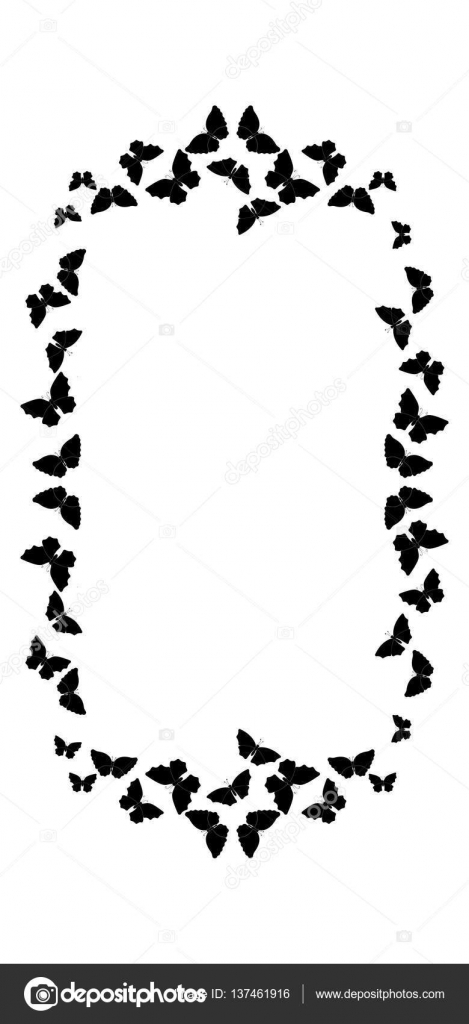 